Бриф на разработку бизнес-процесса Битрикс24Заполните Бриф, сохраните и отправьте на электронные адреса, указанные в конце документа.Если у вас есть возможность, нарисуйте схему бизнес-процесса. Пример указан ниже. Любая схема поможет нам быстрее понять ваши процессы.Не обязательно использовать какие-либо специализированные сервисы или программы — набросайте схему на бумаге и прикрепите фотографию или скан к письму.Пример схемы бизнес-процесса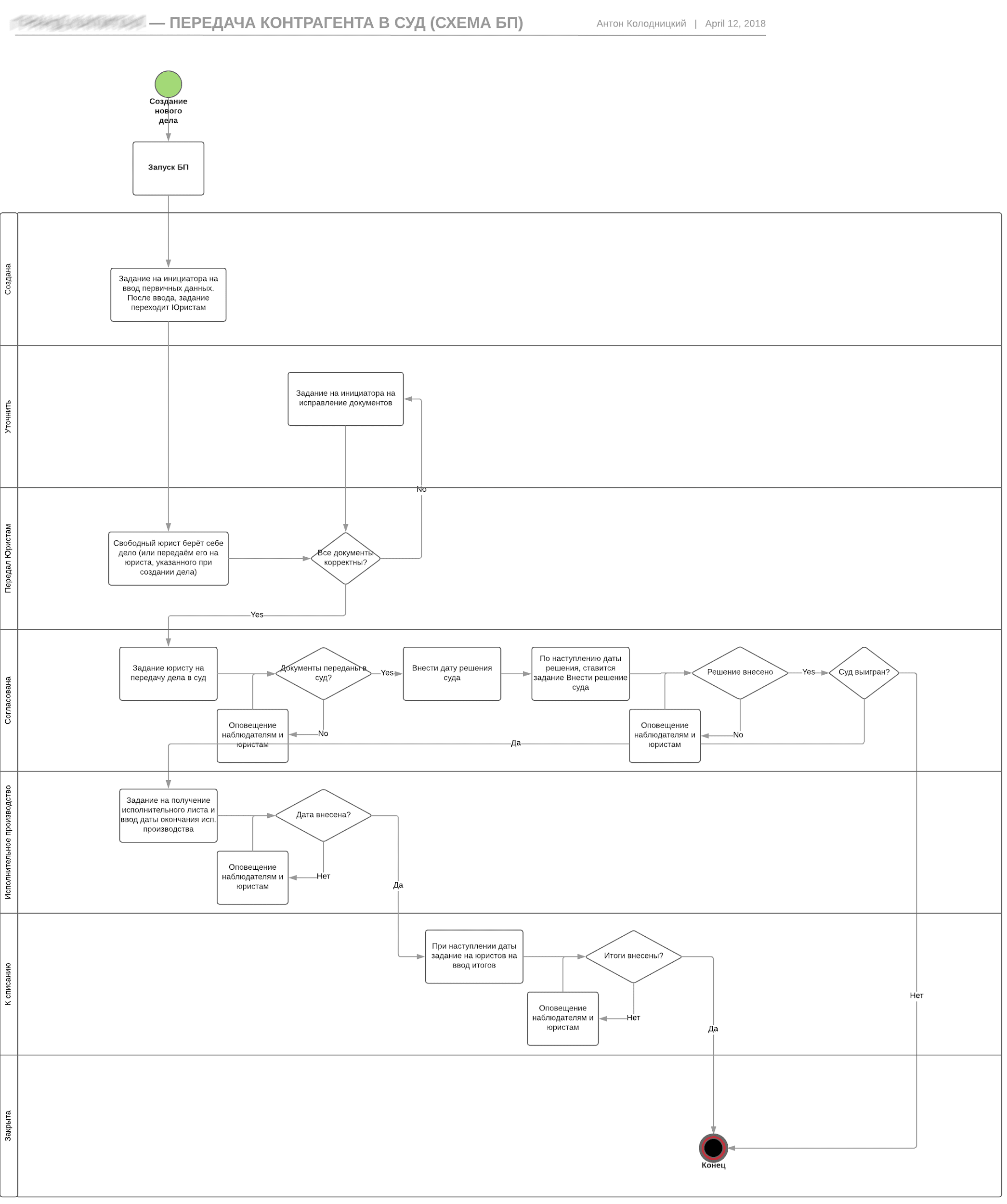 Общие вопросыОбщие вопросыКто инициатор процесса?Какие роли можно выделить в процессе?Какие данные на входе? Откуда берутся эти данные?Какие задачи выполняются в рамках БП? Опишите кратко каждую задачу.Какие внешние системы включены в БП?Какие документы формируются в этом БП? Как они хранятся и т.д.Есть ли измеримая метрика, позволяющая оценить качество исполнения БП? Отслеживаются ли эти показатели? Если да, то кем и как часто.Что должно стать результатом, продуктом выполнения БП? Кто основное заинтересованное лицо? Есть ли метрики, позволяющие оценить продукт БП, измеряются ли они сейчас?Какие сложности испытывает компания с данным БП? Что теряется (время, информация, управляемость, счастье клиента и т.д.)? Почему решили его автоматизировать?Что можно изменить и улучшить в данном БП?Есть ли связанные БП?Дополнительные комментарииДополнительные комментарииМихаил Филиппов, руководитель направления внедрений Битрикс24+7 (8442) 95-99-99
filippov@intervolga.ru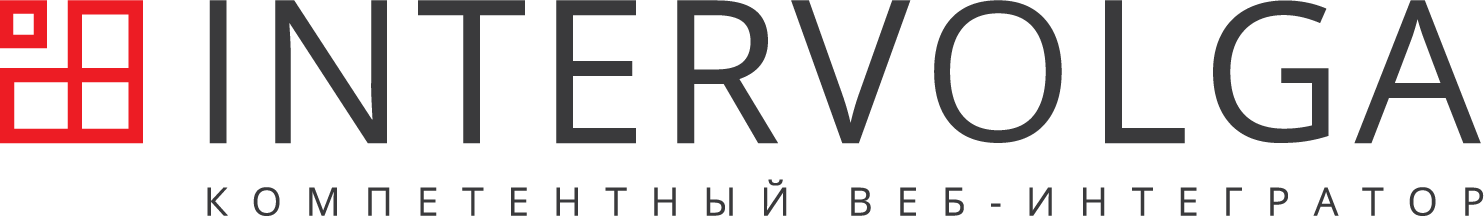 Антон Колодницкий, руководитель отдела интранет-систем+7 (960) 896-96-80 ak@intervolga.ru